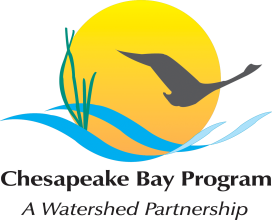 Management Board Conference CallMarch 13, 201410:00 a.m. – 3:00 p.m.Conference Line: 866-299-3188Conference Code: 410-267-5731Web Access: http://epa.connectsolutions.com/mb/ Note: The conference line plays music when any participant’s phone is placed on hold. If you need to take another call during the meeting, please hang up and then call back in to prevent disruptions. Thank you.AgendaPublic Service Announcement 					(9:55 a.m. – 10:00 a.m.)A showing of the PSA, “What does it take to restore the Bay?”www.chesapeakebay.net/whatdoesittake Comment Session Welcome and Introductory Remarks	            (10:00 a.m. – 10:15 a.m.)Nick DiPasquale, Management Board Chair, will open the meeting with the purpose and rules of the morning listening session, and will take attendance of Chesapeake Bay Program representatives. 2 HOUR PUBLIC COMMENT LISTENING SESSION 		            (10:15 a.m. – 12:15 p.m.)The public stakeholders were invited to sign up via email to provide verbal feedback on the full draft Chesapeake Watershed Agreement, and will be selected on a first come first served basis. Each commenter will have up to four minutes to speak. Organizations are asked to consolidate their comments and limit their representation to only one speaker. Management Board members, Goal Team Chairs, Advisory Committee Chairs, and Issues Resolution Committee members will listen to the feedback and take note of comments they need to consider and address. LunchProgram Updates 							  (1:00 p.m. – 1:25 p.m.)A review the March Program Update and the Management Board’s actions and decisions from the February 13 meeting. Presenter: Nick DiPasquale, Management Board ChairRequested Decision: Updates only.Materials:Program UpdateActions and Decisions, 2-13-14FY14 Operating Budget 						(1:25 p.m. – 1:45 p.m.)A discussion of the approved operating budget for FY14.Presenter: Jim Edward, CBPO Deputy DirectorRequested Decision: Update only.Materials: none Crediting Conservation Report 		 			  (1:45 p.m. – 2:15 p.m.)A presentation of the Chesapeake Bay Commission’s June 2013 report, “Crediting Conservation: Accounting for the Water Quality Value of Conserved Lands Under the Chesapeake Bay TMDL.”Presenters: Ann Swanson, Chesapeake Bay Commission Director; Mark Bryer, Maintaining Healthy Watersheds GIT 4 ChairRequested Decision: Update only.Materials:Crediting conservation ReportEPA Region III ResponseLarge Landscape Conservation Initiative				  (2:15 p.m. – 2:45 p.m.)A presentation on the progress of the Large Landscape Conservation Initiative.Presenter: Chuck Hunt, Stewardship GIT 5 Vice-ChairRequested Decision: Update only.Materials:Indicator Webpage Updates 				            	  (2:45 p.m. – 2:55 p.m.)An update presentation on the oyster and watershed management plan indicator web pages. The old oyster indicators are no longer being tracked, and a new indicator page is being developed to track the new oyster outcome. The Watershed Management Plan indicator is no longer being tracked, and the page is being revised to reflect the update. Presenter: Nita Sylvester, EPA/CBPORequested Decision: Update onlyMaterials: NoneReview of Today’s Actions and Decisions	  	    		   (2:55 p.m. - 3:00 p.m.)